13. úkol: Doplň k obrázkům (2 strany). S většinou z vás se sejdeme 12.6. Dodělejte si chybějící úkoly                     pracovním sešitě a nezapomeňte si ho vzít s sebou ke kontrole!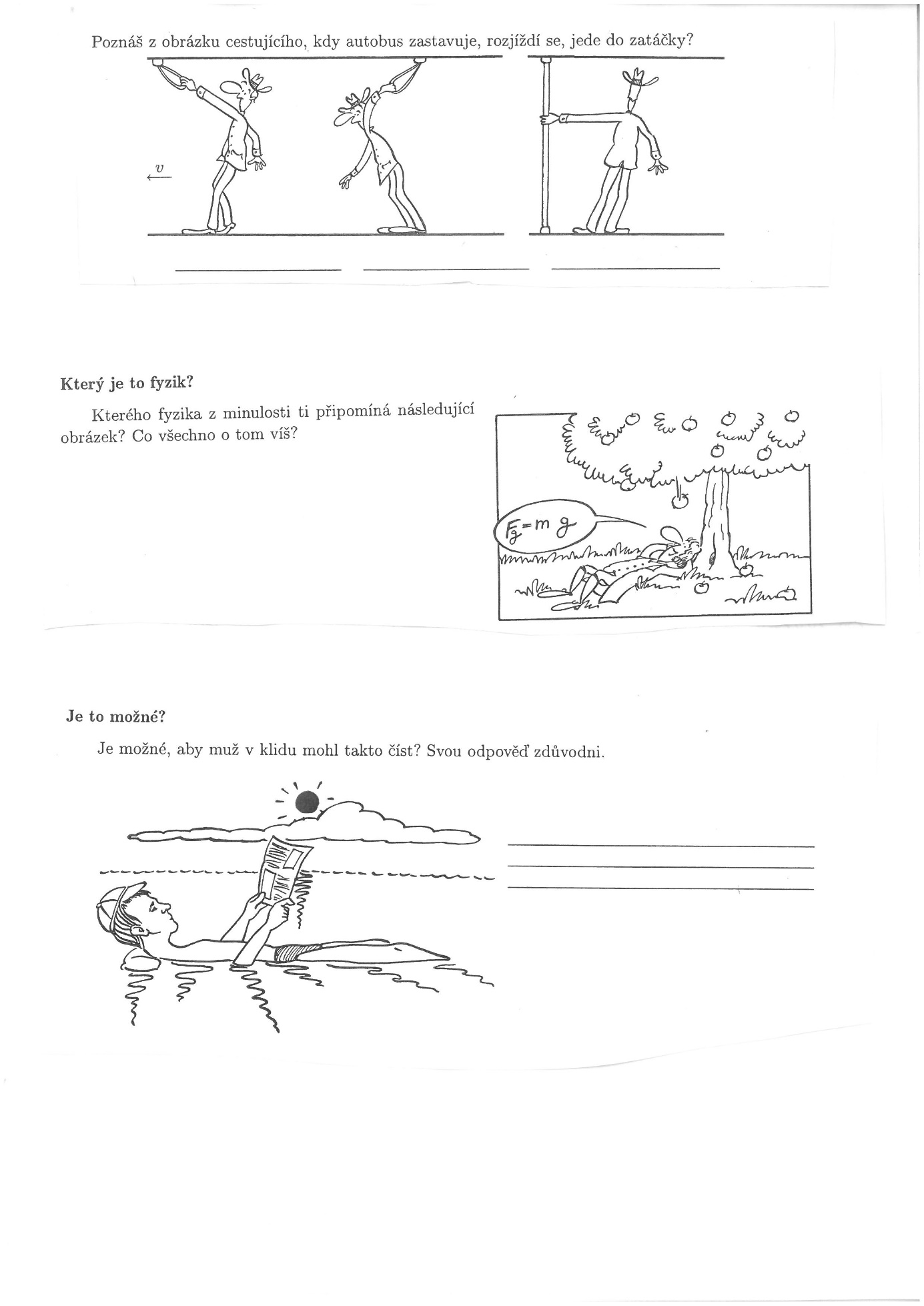 ……………………………………………………….……………………………………………………………..………………………………………………………    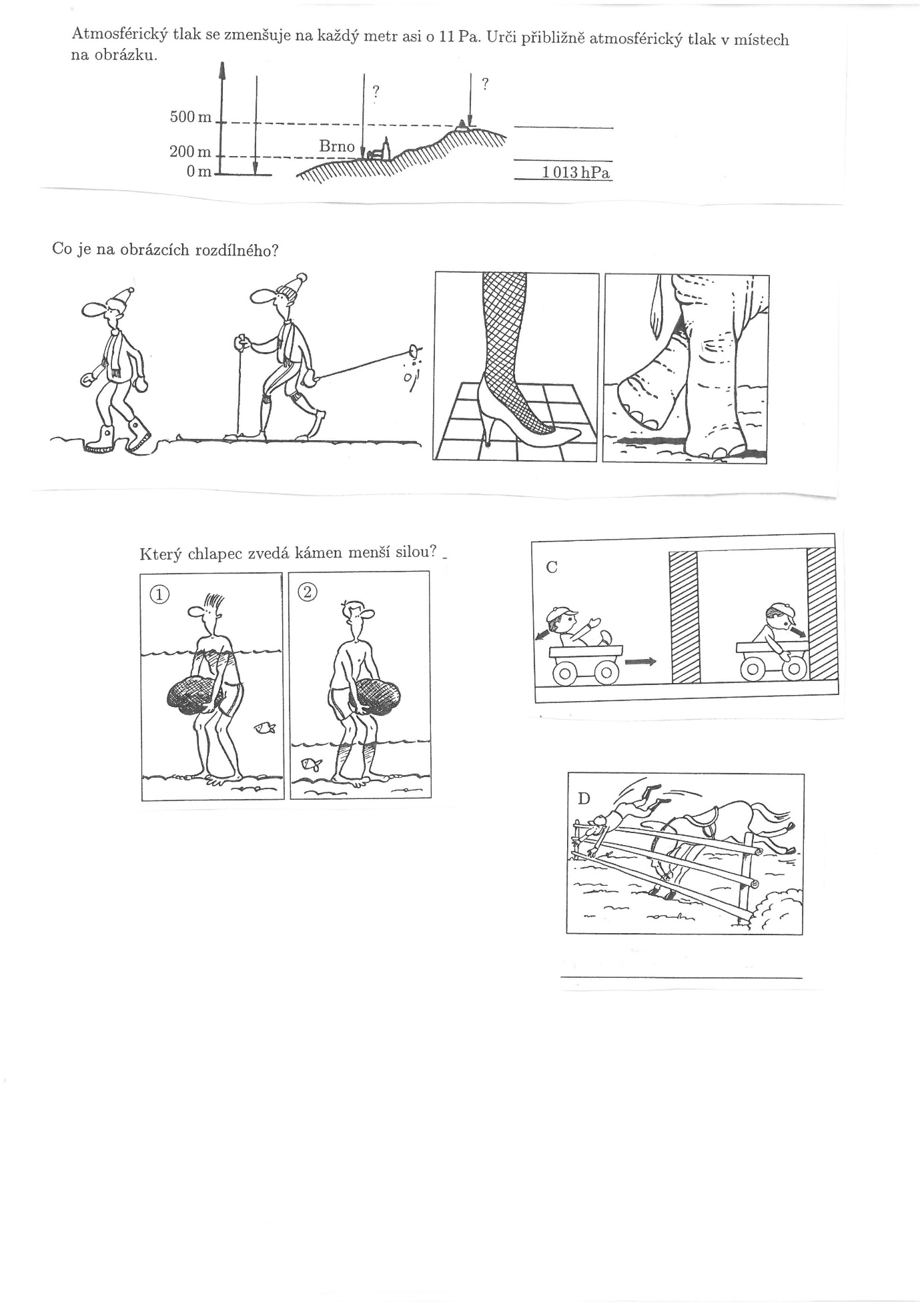 Poznej, o jaký Newtonův zákon se jedná.....…………………………………………… …………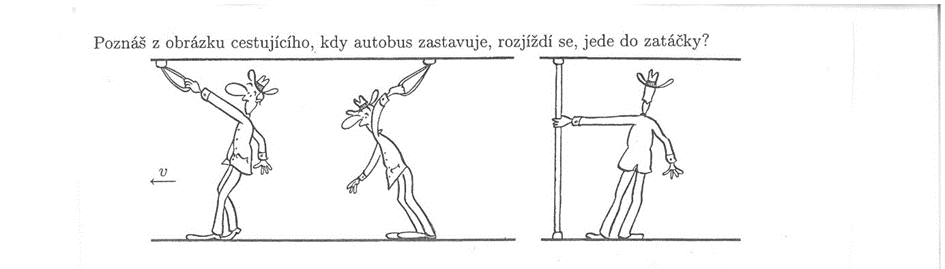             ……………………………………………..       ……………………………………………….        …………………………………………………………………………………………………………………………………………………………………………..…………………………………………………………… ……………………………………………………………………………………………………………………………………………………………………………….……………………………………………………………………………………………………………………………………………………………………………1 013 hPa = 101 300 Pa200 m………………………………………………………………………………………………………………………..500 m…………………………………………………………………………………………………………………………